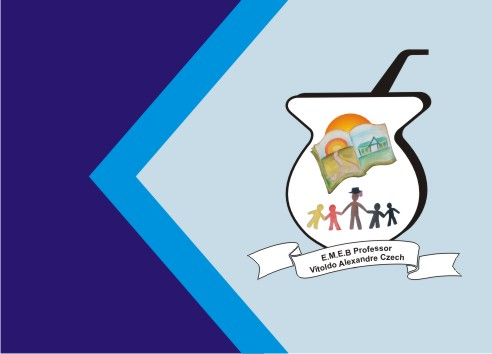 ATIVIDADE DE INGLÊS - 2º ANOCATANDUVAS, MARCH 29TH 2021TODAY IS MONDAY GREETINGS – CUMPRIMENTOS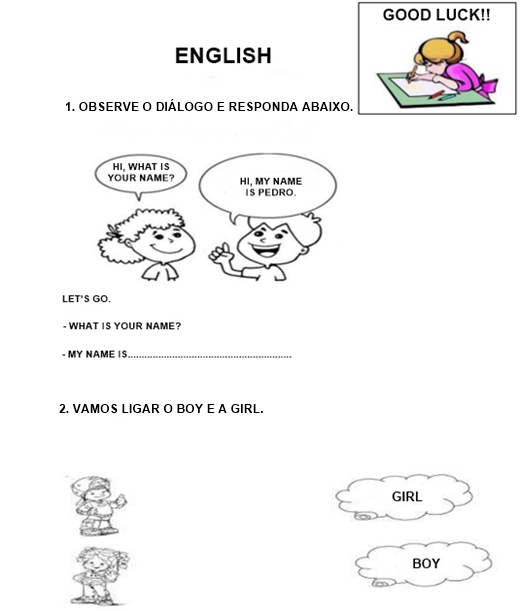 